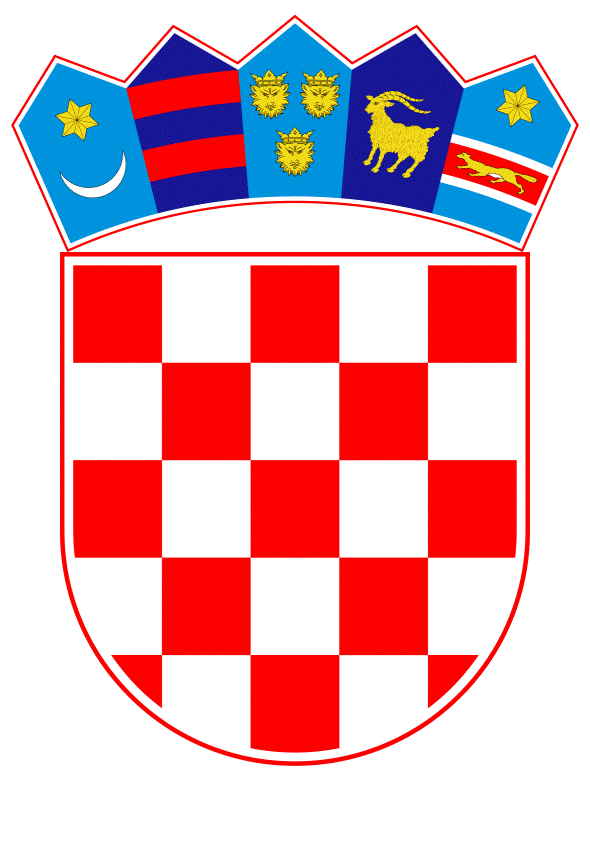 VLADA REPUBLIKE HRVATSKEZagreb, 8. ožujka 2019.______________________________________________________________________________________________________________________________________________________________________________________________________________________________ Banski dvori | Trg Sv. Marka 2  | 10000 Zagreb | tel. 01 4569 222 | vlada.gov.hrPRIJEDLOG Na temelju članka 7. Zakona o sklapanju i izvršavanju međunarodnih ugovora („Narodne novine“, broj 28/96), Vlada Republike Hrvatske je na sjednici održanoj          2019. godine donijelaODLUKUo pokretanju postupka za sklapanje Protokola kojim se mijenja i dopunjuje Konvencija za zaštitu osoba glede automatizirane obrade osobnih podataka I.Na temelju članka 139. Ustava Republike Hrvatske („Narodne Novine“, broj 85/10– pročišćeni tekst i 5/14 – Odluka Ustavnog suda Republike Hrvatske) pokreće se postupak za sklapanje Protokola kojim se mijenja i dopunjuje Konvencija za zaštitu osoba glede automatizirane obrade osobnih podataka (dalje u tekstu: Protokol).II.Protokol je sastavljen i otvoren za potpisivanje u Strasbourgu  10. listopada 2018. godine.III. Konvencija za zaštitu osoba u pogledu automatizirane obrade osobnih podataka (dalje u tekstu: Konvencija) je prvi pravno obvezujući međunarodni mehanizam kojim se uredilo područje zaštite podataka i privatnosti fizičkih osoba, a što su ključni dijelovi temeljnih prava i sloboda pojedinca. Osobit naglasak Konvencija stavlja na automatiziranu obradu podataka i pravo pojedinca da bude upoznat s postojanjem automatizirane baze njegovih osobnih podataka i da ostvaruje kontrolu nad istim. Konvencijom su definirani svi važniji pojmovi vezani za sigurnost osobnih podataka i automatiziranu obradu kao i temeljna načela za zaštitu podataka. Od 1981. godine kada je Konvencija otvorena za potpisivanje pojavili su se mnogobrojni izazovi za ljudska prava i temeljne slobode, ponajviše utječući na pravo na privatni život te je stoga potrebno da se Konvencija modernizira kako bi se adekvatno odgovorilo na nastale izazove, a koji su rezultat povećane uporabe novih informacijsko – komunikacijskih tehnologija, globalizacije i velikog protoka osobnih informacija te da se ojačaju mehanizmi za praćenje i evaluaciju određeni Konvencijom.IV.Protokolom se revidira i modernizira Konvencija koja je sastavljena i za potpis otvorena u Strasbourgu 28. siječnja 1981. godine, a Republika Hrvatska stranka je Konvencije.Protokol sadrži šire definicije osobnih podataka, obrade podataka, kontrole i drugih vezanih pojmova u odnosu na Konvenciju te postavlja jasnije definirana osnovna načela zaštite podataka. Nadalje, Protokolom se utvrđuje legitimnost i transparentnost pri obradi podataka, kategoriziraju se podaci, propisuju iznimke, zabrane i sankcije  te se definira međugranični protok podataka. Protokolom su utvrđena i nadzorna tijela, njihove nadležnosti i obveze te je propisan okvir za suradnju i međusobnu ispomoć. Također, utvrđen je i definiran rad Odbora Konvencije čija je glavna uloga davanje preporuka i mjera te posredovanje u rješavanju poteškoća pri primjeni Konvencije u praksi.Cilj Protokola je poboljšati razumijevanje građana u vezi kontrole obrade osobnih podataka te se želi postići viša osobna autonomnost u ostvarivanju prava na kontrolu informacija s posebnim naglaskom na jačanje prava na privatnost i dostojanstvo građana. Protokol izjednačuje pravo na zaštitu podataka s pravom na slobodu izražavanja te potvrđuje da upotreba prava na zaštitu osobnih podataka ne postaje sredstvo kojim će se spriječiti javni pristup službenim dokumentima.V.Prihvaća se tekst Protokola.Tekst Protokola na izvornom engleskom jeziku te u prijevodu na hrvatski jezik, sastavni je dio ove Odluke.VI.Ovlašćuje se stalni predstavnik Republike Hrvatske pri Vijeću Europe u Strasbourgu u svojstvu izvanrednog i opunomoćenog veleposlanika Republike Hrvatske da, u ime Republike Hrvatske, potpiše Protokol.VII.Izvršavanje Protokola neće zahtijevati dodatna financijska sredstva iz državnog proračuna Republike Hrvatske.VIII.Protokol ne zahtjeva donošenje novih ili izmjenu postojećih zakona, ali podliježe potvrđivanju po članku 18. Zakona o sklapanju i izvršavanju međunarodnih ugovora.Klasa:Urbroj:Zagreb,                                    PREDSJEDNIK                                                                                                mr. sc. Andrej PlenkovićOBRAZLOŽENJEKonvencija za zaštitu osoba u pogledu automatizirane obrade osobnih podataka (dalje u tekstu: Konvencija) Vijeća Europe poslužila je kao temelj zakonodavnih okvira u međunarodnoj zaštiti podataka u preko četrdeset europskih zemalja te je utjecala na relevantno zakonodavstvo mnogih zemalja izvan europskog prostora. Konvencija je još uvijek jedini obvezujući međunarodni sporazum u području zaštite osobnih podataka s potencijalom da postane globalni standard s obzirom da su pored 47 država članica mnoge države izvan europskog kontinenta pozvane da potpišu Konvenciju. Posljednji ciklus modernizacije Konvencije započeo je 2011. godine kako bi se što bolje odgovorilo na izazove koji proizlaze iz korištenja modernih komunikacijskih i IT tehnologija, globalizacije i velikog protoka osobnih informacija, a u kontekstu zaštite ljudskih prava i temeljnih sloboda, posebice prava na privatnost. Glavna zadaća pritom je povjerena međuvladinom ad-hoc odboru Vijeća Europe za zaštitu podataka (CAHDATA) koji je završio s radom u lipnju 2016. godine. Od rujna 2016. godine modernizacija Konvencije odvijala se kroz sastanke Izvjestiteljske skupine za pravnu suradnju (GR-J), cikluse neformalnih konzultacija država članica Vijeća Europe te neformalne konzultacije u formatu EU-28 uz sudjelovanje predstavnika Europske Komisije. Proces modernizacije ujedinjuje različite normativne okvire koji su razvijani u različitim dijelovima svijeta i nude multilateralan okvir koji je fleksibilan, snažan i transparentan te olakšava protok podataka uz efikasnu zaštitu od zloupotrebe.Rad na modernizaciji Konvencije potrebno je sagledati i u kontekstu reformi instrumenata međunarodne zaštite podataka na prostoru Europske unije. Naime, rad na modernizaciji Konvencije i usuglašavanje nacrta Protokola kojim se mijenja i dopunjuje Konvencija za zaštitu osoba glede automatizirane obrade osobnih podataka (dalje u tekstu: Protokol) uz postizanje konsenzusa svih država članica bilo je potrebno provesti prije stupanja na snagu Uredbe (EU) 2016/679 Europskog parlamenta i Vijeća od 27. travnja 2016. o zaštiti pojedinaca u vezi s obradom osobnih podataka i o slobodnom kretanju takvih podataka te o stavljanju izvan snage Direktive 95/46/EZ (Opća uredba o zaštiti podataka), a koja je u primjeni od 25. svibnja 2018. godine.Tekst Protokola načelno sadrži odredbe Konvencije koje su nadopunjene s detaljnijim tekstom s obzirom na preporuke i smjernice, a koje za cilj imaju osigurati dosljednost i kompatibilnost s drugim zakonodavnim okvirima na području zaštite osobnih podataka, posebno s onim Europske unije. Glavne inovacije Protokola su proporcionalnost u vezi s minimalizacijom podataka, jačanje odgovornosti voditelja obrade za zaštitu podatka, uvođenje zaštite tehničkih osobnih podataka te propisivanje obveze prijave povrede sigurnosti podataka. Nadalje, Protokolom se jača transparentnost pri obradi podataka, dodatno se štiti građane uvođenjem prava na izuzimanje pri automatiziranoj obradi osobnih podataka koja u obzir nije uzela i mišljenje pojedinca te prava na prigovor. Također, Protokolom se uvodi pravo da međunarodne organizacije prihvate Konvenciju.Poseban naglasak stavljen je na jačanje Odbora Konvencije sastavljenog od predstavnika država članica i efikasniju implementaciju standarda za zaštitu osobnih podataka kako bi se učvrstio kredibilitet Konvencije. Predlagatelj:Ministarstvo upravePredmet:Prijedlog odluke o pokretanju postupka za sklapanje Protokola kojim se mijenja i dopunjuje Konvencija za zaštitu osoba glede automatizirane obrade osobnih podataka 